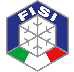 F E D E R A Z I O N E  I T A L I A N A  S P O R T  I N V E R N A L IRegolamento della Scuola Tecnici Federali(Approvato con delibera n. 345 del 24-06-2021)Appendice D(Disposizioni afferenti alla disciplina BOB)Allenatore di I Livello In attuazione delle indicazioni contenute nello SNAQ, in questa sede espressamente richiamate, per l’ottenimento dell’Attestato di Idoneità di Allenatore di I Livello è istituito un corso di formazione specifico, per un totale di 24 ore complessive, con certificazione finale dei risultati. Accedono al corso i candidati che abbiano compiuto i 18 anni di età e che siano in possesso dei seguenti requisiti:certificato medico di idoneità sportiva non agonistica;attestazione dell’avvenuto regolare tesseramento alla Federazione per ciascuna delle ultime due stagioni precedenti la, e per la stagione in corso alla, data di presentazione della domanda di ammissione al corso di formazione.Il corso di formazione di cui al precedente punto è organizzato dalla Federazione, attraverso i suoi tecnici qualificati ed è svolto presso strutture federali, oppure strutture del Collegio/Ente di formazione, o altro luogo ritenuto idoneo allo svolgimento. Il corso di formazione si tiene nei giorni indicati dal bando pubblicato sul sito web della Federazione, sezione STF. Il bando specifica termini, condizioni, periodo e modalità di organizzazione e svolgimento del corso.Agli atleti che hanno fatto parte delle squadre nazionali di BOB per almeno 2 stagioni, viene riconosciuto il titolo di Allenatore di I Livello per le abilità e le conoscenze acquisite attraverso percorsi di apprendimento non formali, come previsto dalla SNAQ dopo inoltro di richiesta, indirizzata alla Commissione STF e per conoscenza alla direzione agonistica della suddetta disciplina.Il corso sarà articolato in due moduli:modulo teorico: della durata di 2 giorni. Prevede la trattazione delle seguenti materie: metodologia dell’allenamento, metodologia dell’insegnamento, preparazione atletica generale, basi di psicologia, basi di alimentazione;modulo pratico: della durata di 2 giorni. Prevede la trattazione delle seguenti materie: basi della tecnica di guida, basi della tecnica di spinta, approccio all’analisi video, correzioni tecniche sul campo, preparazione dei materiali.I candidati che effettueranno periodi di assenza superiori al 10% della durata complessiva del corso, saranno esclusi dalla prosecuzione del corso di formazione ovvero, comunque, agli stessi sarà precluso il sostenimento delle prove d’esame.Al termine del corso di formazione saranno effettuate le prove d'esame che verteranno su tutte le materie trattate durante il corso stesso.Le prova di esame sarà costituita da un colloquio individuale che potrà comprendere domande concernenti tutte le materie trattate nell’ambito del corso di formazione. La commissione d'esame è costituita da un membro STF e da due membri della DAB.Allenatore di II LivelloHanno diritto all’ottenimento dell’Attestato di Idoneità di Allenatore di II Livello coloro che abbiano partecipato al corso di formazione di cui al successivo punto 2.3 e abbiano superato il relativo esame.Accedono al corso di formazione di cui al successivo punto 2.3 i candidati che:abbiano compiuto, o compiano nell’anno in cui viene erogato il corso, il ventiduesimo anno di età;siano in possesso dell’Attestato di Allenatore I Livello;siano in possesso di certificato medico di idoneità sportiva non agonistica in corso di validità;siano regolarmente tesserati alla Federazione per la stagione in corso alla data di presentazione della domanda di partecipazione al corso e attestino l’avvenuto regolare tesseramento alla Federazione per la stagione precedente.Il corso di formazione per Allenatori di II Livello si compone di parti pratiche e/o teoriche. Accedono al corso i candidati in possesso del brevetto 1° livello proposti dai club di appartenenza o dal relativo CR-FISI.Il corso è articolato in uno teorico e un modulo pratico come di seguito riportato:modulo teorico: della durata di 3 giorni. Prevede la trattazione delle seguenti materie: metodologia dell’allenamento, metodologia dell’insegnamento, psicologia, anatomia e fisiologia, pronto soccorso, alimentazione, preparazione atletica, tecnica di spinta con carrello;modulo pratico: della durata di 3 giorni. Prevede la trattazione delle seguenti materie: tecnica di guida, tecnica di spinta, correzioni tecniche sul campo, correzioni video, preparazione materiali. I candidati che effettueranno periodi di assenza superiori al 10% della durata complessiva del corso, saranno esclusi dalla prosecuzione del corso di formazione ovvero, comunque, agli stessi sarà precluso il sostenimento delle prove d’esame.Al termine del corso di formazione saranno effettuate le prove d'esame che verteranno su tutte le        materie trattate durante il corso stesso.Le prove di esame comprendono:prova scritta sotto forma di questionario concernente tutte le materie e gli argomenti trattati nell’ambito del corso di formazione;colloquio individuale che potrà comprendere domande concernenti tutte le materie e gli argomenti trattati nell’ambito del corso di formazione.La votazione finale ad esito delle predette prove di esame è la media, espressa in trentesimi, delle valutazioni riportate nelle specifiche prove d’esame.La graduatoria di merito di coloro che hanno sostenuto le predette prove d’esame per l’ottenimento dell’Attestato di Idoneità di Allenatore di II Livello sarà pubblicata nel sito web della FISI, sezione STF.La votazione finale ad esito delle predette prove di esame è la media, espressa in trentesimi, delle valutazioni riportate nelle specifiche prove d’esame.I risultati delle singole prove d’esame saranno comunicati unicamente agli interessati previa richiesta scritta. La prova scritta potrà essere visionata solo presso gli uffici della Federazione alla presenza di un funzionario federale. Hanno diritto all’ottenimento dell’Attestato di Allenatore di II Livello coloro che in esito alle prove d’esame, come risultante dalla predetta graduatoria, abbiano raggiunto una votazione finale pari ad almeno 18/30 (diciotto trentesimi).Tra coloro che abbiano superato l’esame finale e risultino esser stati entro i primi 30 (trenta) del ranking mondiale di cui alle Liste FIS in almeno una delle cinque stagioni agonistiche che precedono il corso di formazione, verrà automaticamente riconosciuto l’Attestato di Idoneità di Allenatore di III Livello.I candidati che non abbiano raggiunto la predetta votazione finale minima, avranno facoltà di ripetere le prove d’esame, non prima dell’anno successivo e comunque non oltre i due anni. La Commissione STF indicherà secondo quali termini, condizioni e modalità tali ripetizioni di esame potranno aver luogo. La commissione d'esame del corso di formazione per l’ottenimento dell’Attestato di Idoneità di Allenatore di II Livello è nominata dal Consiglio Federale su proposta della Commissione STF ed è formata da 4 componenti compreso il responsabile tecnico della STF o da un suo sostituto. Si compone di:responsabile tecnico STF (o suo sostituto);tre esaminatori tecnici scelti tra i membri della STF/DAB.Allenatore di III LivelloHanno diritto all’ottenimento dell’Attestato di Idoneità di Allenatore di III Livello coloro che  abbiano partecipato al corso di formazione di cui al successivo punto 3.6 e abbiano superato il relativo esame.Accedono al corso di formazione di cui al successivo punto 3.6 i candidati che:abbiano compiuto, o compiano nell’anno in cui viene erogato il corso, il ventiquattresimo anno di età;siano in possesso dell’Attestato di Allenatore di II Livello;siano in possesso di certificato medico di idoneità non agonistica in corso di validità;siano regolarmente tesserati alla Federazione per la stagione in corso alla data di presentazione della domanda di partecipazione al corso e attestino l’avvenuto regolare tesseramento alla Federazione per la stagione precedente.Il corso di formazione per l’ottenimento dell’Attestato di Idoneità di Allenatore di III Livello si compone di uno o più moduli teorici e di uno o più moduli pratici. Il corso è articolato come di seguito riportato:Parte teorica: della durata minima di un giorno e prevede la trattazione generale e specifica delle conoscenze relative al profilo professionale di alto livello, tra cui metodologia dell’allenamento atleti evoluti, anatomia e fisiologia applicata allo sport, alimentazione specifica per gli sport di potenza/velocità, preparazione atletica specifica, evoluzione tecnica;Parte pratico-teorica II: della durata minima di 5 giorni, e prevede l’affiancamento alla squadra nazionale, in un periodo di allenamento tecnico specifico. Gli iscritti al corso parteciperanno concretamente all’attività puntualizzando lo sviluppo degli elementi tecnici di spinta e di guida sia in pista che a video, le metodiche di allenamento e la preparazione dei materiali. I candidati che effettueranno periodi di assenza superiori al 10% della durata complessiva del corso, saranno esclusi dalla prosecuzione del corso di formazione ovvero, agli stessi sarà precluso il sostenimento delle prove d’esame.Al termine del corso di formazione saranno effettuate le prove d'esame che verteranno su tutte le materie trattate durante il corso stesso. Le prove di esame comprendono:Prova scritta: sotto forma di questionario concernente tutte le materie e gli argomenti trattati nell’ambito del corso di formazione;Prova orale: discussione lavoro di gruppo e domande sulle materie trattate al corso.La votazione finale ad esito delle predette prove di esame è la media, espressa in trentesimi, delle valutazioni riportate nelle specifiche prove d’esame.La graduatoria di merito di coloro che hanno sostenuto le predette prove d’esame per l’ottenimento dell’Attestato di Idoneità di Allenatore di III Livello sarà stilata sulla base delle predette votazioni finali e pubblicata nel sito web della Federazione, sezione STF.I risultati delle singole prove d’esame saranno comunicati unicamente agli interessati previa richiesta scritta. La prova scritta potrà essere visionata solo presso gli uffici della Federazione alla presenza di un funzionario federale.Hanno diritto all’ottenimento dell’Attestato di Idoneità di Allenatore di III Livello coloro che in esito alle prove d’esame, come risultante dalla predetta graduatoria, abbiano raggiunto una votazione finale pari ad almeno 18/30 (diciotto trentesimi).I candidati che non abbiano raggiunto la predetta votazione finale minima, avranno facoltà di ripetere le prove d’esame ma non prima dell’anno successivo e comunque non oltre i due anni. La Commissione STF indicherà secondo quali termini, condizioni e modalità tali ripetizioni di esame potranno aver luogo.Ai candidati che non abbiano raggiunto la predetta votazioni sarà comunque riconosciuta la frequenza al corso di aggiornamento ai fini dell’assolvimento dell’aggiornamento per il mantenimento della qualifica di Allenatore di II Livello.La commissione d'esame del corso di formazione per l’ottenimento dell’Attesto di Allenatore di III Livello è nominata dalla STF ed è formata da 3 componenti compreso  il responsabile tecnico della Commissione STF o da un suo sostituto. Si compone di:responsabile tecnico STF (o suo sostituto);quattro esaminatori tecnici scelti tra i membri della STF/DAB.Riconoscimento idoneità per titoli esteri equipollentiCompete alla Commissione STF l’esame dei titoli stranieri, in collaborazione con la Commissione Coscuma, ai fini della valutazione in ordine all’eventuale riconoscimento, a chi ne faccia domanda, della qualifica di Allenatore e del relativo livello di appartenenza. La Commissione STF controlla il programma di formazione relativamente alle materie trattate, le giornate di tirocinio effettuate ed alle rispettive ore di studio e, in caso di valutazione positiva, riconosce la qualifica di Allenatore solamente a seguito della partecipazione dell’interessato al corso di aggiornamento del livello al medesimo potenzialmente attribuito e subordinatamente alla dimostrazione, da parte dell’interessato, di essere regolarmente tesserato alla Federazione per la stagione in corso.